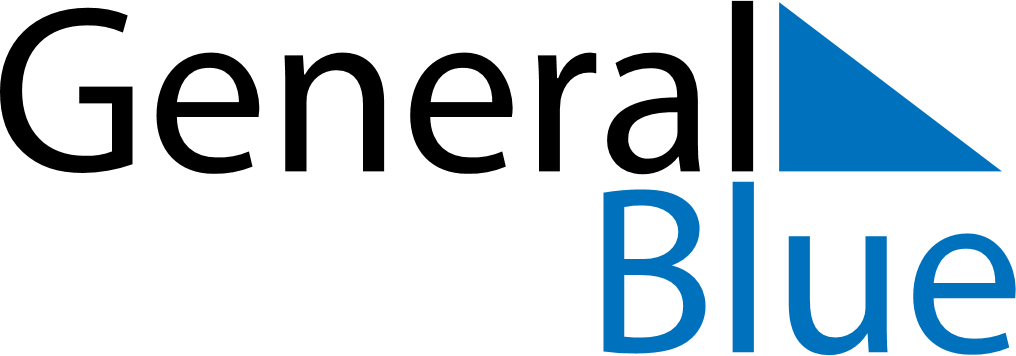 August 2024August 2024August 2024August 2024JapanJapanJapanMondayTuesdayWednesdayThursdayFridaySaturdaySaturdaySunday1233456789101011Mountain Day1213141516171718Mountain Day (substitute day)192021222324242526272829303131